Drug Information Sheet("Kusuri-no-Shiori")ExternalPublished: 08/2023For further information, talk to your doctor or pharmacist.The information on this sheet is based on approvals granted by the Japanese regulatory authority. Approval details may vary by country. Medicines have adverse reactions (risks) as well as efficacies (benefits). It is important to minimize adverse reactions and maximize efficacy. To obtain a better therapeutic response, patients should understand their medication and cooperate with the treatment.The information on this sheet is based on approvals granted by the Japanese regulatory authority. Approval details may vary by country. Medicines have adverse reactions (risks) as well as efficacies (benefits). It is important to minimize adverse reactions and maximize efficacy. To obtain a better therapeutic response, patients should understand their medication and cooperate with the treatment.Brand name:FELBINAC STICK OINTMENT 3% "MIKASA"Active ingredient:FelbinacDosage form:white to pale yellowish white translucent solid ointment, (bottle) white, (cap) blueImprint or print on wrapping:MZ-FBS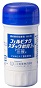 Effects of this medicineThis medicine penetrates from the skin, inhibits the synthesis of prostaglandins produced in the body and relieves swelling and pain induced by inflammation.It is usually used to relieve osteoarthritis, muscular/fascial low back pain, shoulder periarthritis, tendonitis/tenosynovitis, peritendinitis, humeral epicondylitis (tennis elbow), muscle pain and swelling/pain after an injury.Effects of this medicineThis medicine penetrates from the skin, inhibits the synthesis of prostaglandins produced in the body and relieves swelling and pain induced by inflammation.It is usually used to relieve osteoarthritis, muscular/fascial low back pain, shoulder periarthritis, tendonitis/tenosynovitis, peritendinitis, humeral epicondylitis (tennis elbow), muscle pain and swelling/pain after an injury.The following patients may need to be careful when using this medicine.Be sure to tell your doctor and pharmacist.・If you have previously experienced any allergic reactions (itch, rash, etc.) to any medicines or foods.If you have or have a history of aspirin-induced asthma.If you have bronchial asthma.・If you are pregnant or breastfeeding.・If you are taking any other medicinal products. (Some medicines may interact to enhance or diminish medicinal effects. Beware of over-the-counter medicines and dietary supplements as well as other prescription medicines.)The following patients may need to be careful when using this medicine.Be sure to tell your doctor and pharmacist.・If you have previously experienced any allergic reactions (itch, rash, etc.) to any medicines or foods.If you have or have a history of aspirin-induced asthma.If you have bronchial asthma.・If you are pregnant or breastfeeding.・If you are taking any other medicinal products. (Some medicines may interact to enhance or diminish medicinal effects. Beware of over-the-counter medicines and dietary supplements as well as other prescription medicines.)Dosing schedule (How to take this medicine)・Your dosing schedule prescribed by your doctor is((            to be written by a healthcare professional))・In general, apply and rub an appropriate amount of this medicine to the affected area once to several times a day. Strictly follow the instructions.・Do not apply this medicine to the wounded area, eyes or mucous membrane.・Do not wrap the applied area with an ill-ventilated material such as a plastic wrap.・If you miss a dose, apply the missed dose when you remember. However, if it is almost time for the next dose, skip the missed dose and continue your regular dosing schedule. You should not use two doses at one time.・If you accidentally use more than your prescribed dose, consult with your doctor or pharmacist.・Do not stop using this medicine unless your doctor instructs you to do so.Dosing schedule (How to take this medicine)・Your dosing schedule prescribed by your doctor is((            to be written by a healthcare professional))・In general, apply and rub an appropriate amount of this medicine to the affected area once to several times a day. Strictly follow the instructions.・Do not apply this medicine to the wounded area, eyes or mucous membrane.・Do not wrap the applied area with an ill-ventilated material such as a plastic wrap.・If you miss a dose, apply the missed dose when you remember. However, if it is almost time for the next dose, skip the missed dose and continue your regular dosing schedule. You should not use two doses at one time.・If you accidentally use more than your prescribed dose, consult with your doctor or pharmacist.・Do not stop using this medicine unless your doctor instructs you to do so.Precautions while taking this medicine・Pay attention that if this medicine gets on paint (furniture, painted floor, accessary), chemical fiber, silk, or leather products, it may change in quality.Precautions while taking this medicine・Pay attention that if this medicine gets on paint (furniture, painted floor, accessary), chemical fiber, silk, or leather products, it may change in quality.Possible adverse reactions to this medicineThe most commonly reported adverse reactions include itching, dermatitis, redness, contact dermatitis (rash), stimulating feeling and blister. If any of these symptoms occur, consult with your doctor or pharmacist.The symptoms described below are rarely seen as initial symptoms of the adverse reactions indicated in brackets. If any of these symptoms occur, stop taking this medicine and see your doctor immediately.・hives, angioedema, breathing difficulty [shock, anaphylaxis]The above symptoms do not describe all the adverse reactions to this medicine. Consult with your doctor or pharmacist if you notice any symptoms of concern other than those listed above.Possible adverse reactions to this medicineThe most commonly reported adverse reactions include itching, dermatitis, redness, contact dermatitis (rash), stimulating feeling and blister. If any of these symptoms occur, consult with your doctor or pharmacist.The symptoms described below are rarely seen as initial symptoms of the adverse reactions indicated in brackets. If any of these symptoms occur, stop taking this medicine and see your doctor immediately.・hives, angioedema, breathing difficulty [shock, anaphylaxis]The above symptoms do not describe all the adverse reactions to this medicine. Consult with your doctor or pharmacist if you notice any symptoms of concern other than those listed above.Storage conditions and other information・Due to its high volatility, make sure to close the cap tightly after use.・Keep out of the reach of children. Store away from direct sunlight, heat, fire and moisture.・Discard the remainder. Do not store them. If you do not know how to discard of it, please consult the pharmacy or medical institution where you received it. Please do not give it to others.Storage conditions and other information・Due to its high volatility, make sure to close the cap tightly after use.・Keep out of the reach of children. Store away from direct sunlight, heat, fire and moisture.・Discard the remainder. Do not store them. If you do not know how to discard of it, please consult the pharmacy or medical institution where you received it. Please do not give it to others.For healthcare professional use only      /    /For healthcare professional use only      /    /